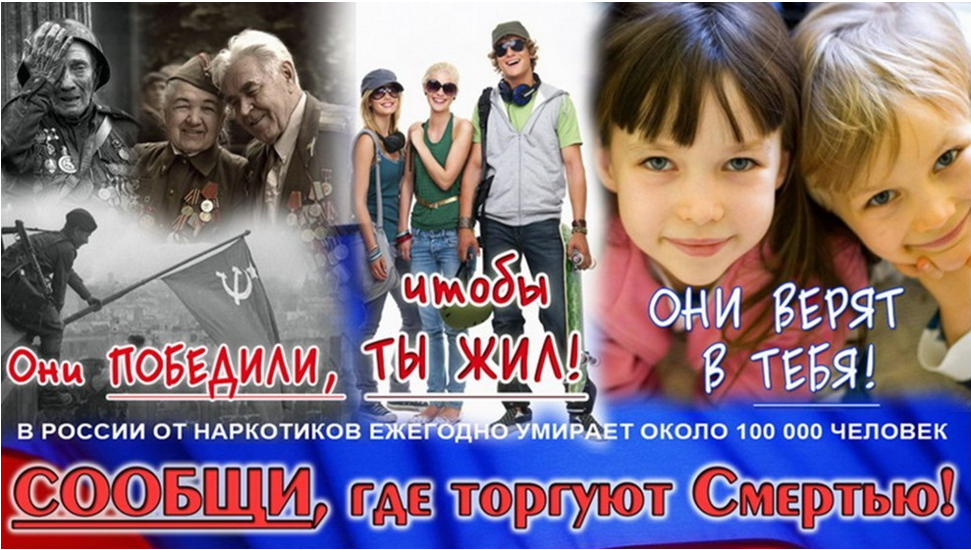 Номера телефонов для приема информации от граждан о фактах возможного совершения преступлений и административных правонарушений, связанных с незаконным оборотом наркотических средств и психотропных веществ (в том числе, с распространением и употреблением новых потенциально опасных психоактивных веществ «солей», «спайсов»), созданием мест их хранения («закладок»); безрецептурной продажей аптечными организациями психоактивных лекарственных препаратов; изготовлением наркотиков:-круглосуточный телефон дежурной части Управления по контролю за оборотом наркотиков ГУ МВД России по Ростовской области – 8 (863) 249-34-44;-телефон доверия» Государственного бюджетного учреждения Ростовской области «Наркологический диспансер» – 8 (863) 240-60-70 (понедельник-пятница, с 9.00 до 17.30);- раздел «Прием обращений» официального сайта Главного управления МВД России по Ростовской области https://61.мвд.рф/request_main;-Межмуниципальный отдела МВД России «Матвеево-Курганский» 8863 41 20 100; -Администрация Большекирсановского сельского поселения - 8 86341 34235.